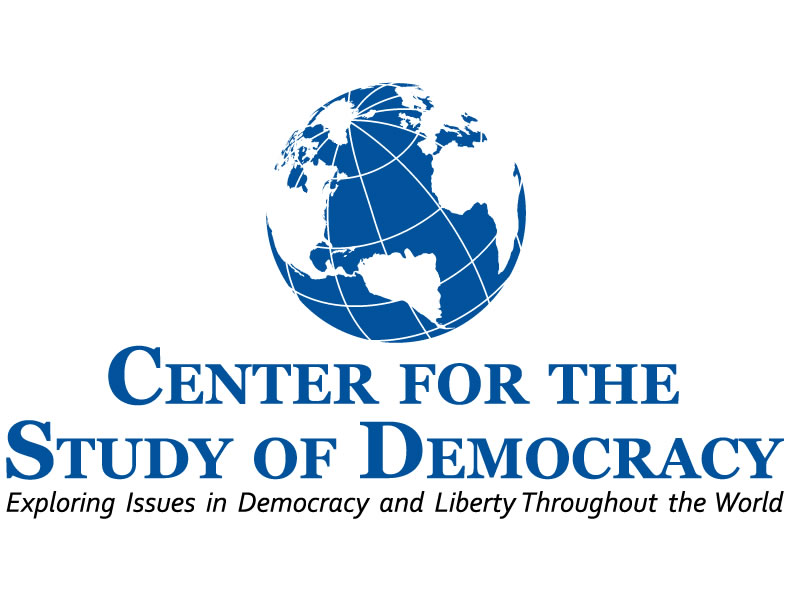 The 2015 William Donald Schaefer Summer Internship Program for Government ServiceApplicationName:			____________________________________________________Date of Birth:		____________________________________________________E-Mail:		____________________________________________________Cell/Campus Phone: ____________________________________________________SMCM Year/Standing:	       Second Year		  Third YearMajor:			______________________________________________________Minor:			______________________________________________________Cumulative GPA:	______________________________________________________If I receive an award, I am   interested    not interested in working in the Maryland Comptroller’s Office.  (Please check one.)The following items are needed to complete an application:A current resume with a cover letter discussing the importance of the award for your professional development and how you plan to use it;  The names of two people who would recommend you for the award. It is preferable, but not mandatory, that they be academic references;A current writing sample from coursework (3-5 pages);A short essay (1000 words or less) on the following topic:"Write a memo to Governor Hogan about any problem facing young people today.  Describe the problem and how you would go about trying to find a solution"Interested candidates should submit a completed application to Ms. Adrienne Dozier (Kent Hall, Room 103) by the close of business on Monday, March 23, 2015.  You may submit the application electronically to her at amdozier@smcm.edu.  Oral interviews may be required following application submission.   (Please note: you may need access to your own vehicle to travel to an internship opportunity.)This program is made possible through the generous support of Terry Meyerhoff Rubenstein, Henry A. Rosenberg Jr., and William Donald Schaefer.